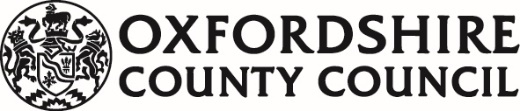 Oxfordshire County Council Key Education Contacts – January 2024 Area Contact Name Telephone Email Strategic Leadership Interim Deputy Direct for EducationLisa Lyons 01865 815122Lisa.Lyons@Oxfordshire.gov.ukInterim Deputy Direct for EducationKate Reynolds Kate.Reynolds@Oxfordshire.gov.ukDeputy Director for Education Hayley GoodHayley.Good@Oxfordshire.gov.ukInterim Head of Service (SEND) Deborah Smit Deborah.Smit@Oxfordshire.gov.ukHead of Service (Access to Learning)Martin Goff 07548 772803Martin.Goff@Oxfordshire.gov.ukHead of Service (School Improvement & Learning)Kim James03300 249046Kim.James@Oxfordshire.gov.ukSchool Improvement 03300 249046Schoolimprovementteam@Oxfordshire.gov.ukPrimary Lead OfficerSam Bartholomew03300 249046Sam.Bartholomew@Oxfordshire.gov.ukPrimary Lead OfficerMark Smith03300 249046Mark.Smith2@Oxfordshire.gov.ukEarly Years Lead Officer – Quality ImprovementMichelle Jenkins0845 604 2346Michelle.Jenkins@Oxfordshire.gov.ukGovernor Services 03300 249046GovernorServices@Oxfordshire.gov.ukLead Officer for Governor Services Tim Brock 03300 249046Tim.Brock@Oxfordshire.gov.ukClerk to Governors Team Lead Ruth Pangu07922 848530GovernorServices@Oxfordshire.gov.ukGovernor Support OfficerHelen Tate03300 249046GovernorServices@Oxfordshire.gov.ukCounty Attendance Team (CAT)County Attendance Lead Jo Goodey 01865 323513Joanna.Goodey@Oxfordshire.gov.ukAttendance01865 323513Attendance@Oxfordshire.gov.ukElective Home Education01865 323513EHE@Oxfordshire.gov.ukChildren Missing Education01865 323513ChildrenMissingEducation@Oxfordshire.gov.ukOxfordshire Education Services03300 249046OxfordshireEducationServices@Oxfordshire.gov.uk  Schools Buyback 03300 249046SchoolsBuyBack@Oxfordshire.gov.ukSEND Casework TeamOperations Manager SENDCathy Clarke07584 481245Catherine.Clarke@Oxfordshire.gov.ukLead Officer School AgeKay ThomasKay.Thomas@Oxfordshire.gov.ukLead Officer Preparing for AdulthoodNick Field Nick.Field@Oxfordshire.gov.ukLead Officer Tribunals and CompliancePoppy Elliott Poppy.Elliott@Oxfordshire.gov.ukSEN North Admin01865 816681SenNorthTeam@Oxfordshire.gov.ukSEN Central Admin01865 815275SenCentralTeam@Oxfordshire.gov.ukSEN South Admin01865 815354SenSouthTeam@Oxfordshire.gov.ukSEND ServicesInterim Principal Educational PsychologistDeb Smit01865 323383Deborah.Smit@Oxfordshire.gov.uk Strategic Development and Improvement Manager SENDDeb Smit01865 323383Deborah.Smit@Oxfordshire.gov.uk Senior Inclusion Consultant (OXSIT)Jane Elvidge01865 323513Jane.Elvidge@Oxfordshire.gov.ukSpecialist ManagerCommunication and Interaction Support Service (SENSS)Nina StoneNina.Stone@Oxfordshire.gov.ukSpecialist Manager (Sensory, Physical & Complex Needs Service) (SENSS)Tonia Harris07584 909522Tonia.Harris@Oxfordshire.gov.ukService ManagerEarly Years SEN Inclusion TeachersJessica Dawson07554 115678Jessica.Dawson@Oxfordshire.gov.ukSafeguarding TeamLocal Authority Designated Officer and Safeguarding Team01865 810603 Lado.Safeguardingchildren@Oxfordshire.gov.uk Multi Agency Safeguarding Hub (MASH)03450 507666Access to Learning School Admissions TeamNeil Darlington03452 412487Admissions.Schools@Oxfordshire.gov.ukAdmissions and Home to School Transport ManagerNeil Darlington03452 412487Neil.Darlington@Oxfordshire.gov.ukPupil Place Planning ManagerBarbara Chillman 07554 103418Barbara.Chillman@Oxfordshire.gov.ukSchool Organisation & Planning ManagerKevin Griffin07733 003550Kevin.Griffin@Oxfordshire.gov.ukSufficiency and Access Manager: Early Years and ChildcareGeorgina Newbould01865 816943Georgina.Newbould@Oxfordshire.gov.ukAcademies ManagersBarbara Chillman/Kevin GriffinSchool.Planning@Oxfordshire.gov.ukEducation Inclusion Manager, Exclusion & Reintegration TeamJo Robinson01865 323513Jo.Robinson@Oxfordshire.gov.ukLocality & Community Support Services (LCSS) North – Assistant Team ManagerPhillipa Sinclair 03452 412608LCSS.North@Oxfordshire.gov.uk Central – Assistant Team ManagerHannah Alder 03452 412608LCSS.Central@Oxfordshire.gov.uk South – Assistant Team ManagerAmy Ogle03452 412608LCSS.South@Oxfordshire.gov.uk Oxfordshire Virtual School for Children We Care For, aged 0-25Headteacher Zaheer Ahmed Zaheer.Ahmed@Oxfordshire.gov.ukVirtual School Administration 01865 328550 VirtualSchool.LAC@Oxfordshire.gov.ukEducation Personnel Services (EPS) Education Personnel Services (EPS)02380 383500EPS.Consultants@Hants.gov.uk Education Schools Finance   Educational Finance Services (EFS) EFS.Help@Hants.gov.ukSchools Health & Safety Schools Health & Safety Manager Paul Lundy01865 323437Paul.Lundy@oxfordshire.gov.uk